The following guidelines are meant as practical checks for the requirements mentioned in the centre requirements document (CE-2012-0037).General requirements1.a Centre compliancyRequirement: Centres need to offer useful services to the CLARIN communityDetails: The technical management of the national CLARIN consortium of the centre has to give a written declaration of centre compliancy. The centre should attach or give a URL to this document. See http://www.clarin.eu/node/3767 (CE-2013-0137) for a template.Centre statement:(Add an URL or send it as a separate document together with this document)Check procedure: Check that the written statement exists and is signed by the technical manager of the national CLARIN consortium.1.b Visibility of connection to CLARINRequirement: Each centre needs to refer to CLARIN in a visible way on website.Details:  Each centre has at least to have a clear reference to the CLARIN website or in other ways clearly refer to CLARIN. ther acceptable reference can be the logo and link to the national CLARIN consortium.. Centre statement:(Add the URL with reference to CLARIN ERIC)Check procedure: Check that a clear reference exists. 1.c Funding support Requirement: Each centre needs to make explicit statements about its funding support state and its perspectives in this respect.Details: Each centre has to give a short description of the funding situation and the future funding expectations. Centre statement:(Add description here)Check procedure: Check that description guarantees reasonable funding support for at least two years.Requirement: Each centre needs to make clear statements about their policy of offering data and services and their treatment of IPR issues. Details: The centre has to give a short description of policy of offering data and services and treatment of IPR issues. The centre should offer data access/sharing for users from other CLARIN ERIC countries. Centre statement:(If the policy of offering data and treatment of IPR issues can be found on , then stating which contain the information is sufficient, otherwise add description here.)Check procedure: Check that the centre gives a clear statement about its data offering policy and about the IPR issues regarding data sharing. Check that the centre states it is offering data for users from CLARIN ERIC countries - either via login using the CLARIN IdP or national AAI services. External assessment of data centreRequirement: Centres need to have a proper and clearly specified repository system and participate in a quality assessment procedure as proposed by the Data Seal of Approval or MOIMS-RAC approaches.Details: For Data Seal of Approval see http://datasealofapproval.org.  The centre cannot be certified as a B Centre until the DSA or the MOIMS-RAC assessment is achieved, but the CLARIN assessment procedure can be completed as long as the DSA or the MOIMS-RAC assessment is applied for.Centre statement:(Add URL to application here: Centre can login on http://assessment.datasealofapproval.org/assessments/ and provide the link to “Show”)Check procedure: Is DSA or MOIMS-RAC achieved or applied for? – seehttp://www.datasealofapproval.org/en/assessment/ Server CertificatesRequirement: Centres need to adhere to the security guidelines, i.e. the servers need to have accepted certificates.Details: The SSL-certificates of the web servers at a centre should not be self-signed but have to provide a full trust-chain up to one of the root certificates as accepted by Mozilla Firefox.Centre statement:(Add URL(s) to web servers)Check procedure: Load an HTTPS URL at the centre. Check in your browser if the certificate is valid.Federated Identity ManagementRequirement: Centres need to join the national identity federation where available and join the CLARIN service provider federation to support single identity and single sign-on operation based on SAML2.0 and trust declarations. Details: Several sub-requirements (in the most logical order):Setup a SAML 2 Service Providernstall the attribute debug script (shib_test.pl): http://www.clarin.eu/page/3537 Joining the national Identity Federation (when available – see https://refeds.terena.org/index.php/Federations) Allow users from the CLARIN IdP to login – see http://www.clarin.eu/page/3398Join the CLARIN Service Provider Federation – see http://www.clarin.eu/spf Allow users from at least one other country to login through their national identity providerEnable login through the other Identity Federations in the CLARIN Service Provider Federation or specify planning for enabling the other Identity Federations  – see Centre statements:(For each sub-requirement state if the centre fulfils the requirement)Check procedure: Check if the centre states that sub-requirements 1 to 7 listed above are fulfilled. Login to the SP from the CLARIN IdP. Check with shib_test.pl if the right attributes are available.Try to login to the SP from a national IdP from another country than the centre’s. See if login from more identity providers are allowed.  Check with shib_test.pl if the right attributes are available from a national IdP you have access to.Login to the SP with an IdP from each of the national identity federations that are member of the SPF. Check with shib_test.pl if the right attributes are available.MetadataRequirement: Centres need to offer component based metadata (CMDI) that make use of elements from accepted registries such as ISOcat in accordance with the CLARIN agreements, i.e. metadata needs to be harvestable via OAI PMH.Details: Each centre should setup a repository (a web-accessible server that offers human and machine readable access to language resources/services and their metadata). It should feature an OAI-PMH endpoint through which the metadata can be harvested. The metadata should be CMDI-compliant (see http://www.clarin.eu/cmdi).List of sub-requirements: Computer access to the repository:Setup an OAI-PMH URL of the repositoryShow that the OAI-PMH URL of the repository validates using http://re.cs.uct.ac.za/Harvesting of metadata:Show that harvesting by the VLO can be done - see http://catalog.clarin.eu/oai-harvester/ for the results of the harvesting Check at http://catalog.clarin.eu/ the metadata shows up correctlyGive links to metadata for a few resources as examples on the CMDI-compliant metadata.  CMDI files + profiles + ISOcat:State if the harvested CMDI files validate against their XML schemaState which profile(s) at the component registry that are used (http://catalog.clarin.eu/ds/ComponentRegistry) :Are they public?Do the elements contain valid ConceptLinks to ISOcat?In case there is a front-end for end users, which is not a strict requirement but very advisable:State the URL of the web interface of the repositoryIf the repository offers metadata about web services:Check if the CMDI files validate against the webservice core model via http://www.isocat.org/clarin/ws/cmd-core/#validationCentre statements:(For sub-requirements 1 state that the centre fulfils the requirements. If sub-requirement 8 and 9 apply for the centre state that the centre fulfils these requirements as well)Check procedure:Check computer access to the repository: Enter the OAI-PMH URL at http://re.cs.uct.ac.za/and see if it validates.Harvesting by the VLO:Check http://catalog.clarin.eu/oai-harvester/ for the results of the harvestingCheck at http://catalog.clarin.eu/vlo/ if the metadata shows up correctlyCMDI files + profiles + ISOcat:Validate the harvested CMDI files against their XML schemaCheck the profile(s) used at the component registry (http://catalog.clarin.eu/ds/ComponentRegistry):Are they public?Do the elements contain valid ConceptLinks to ISOcat?If offering user access to the repository:Browse to the web interface of the repository. Inspect some of the metadata records. Try to access some of the resources that are described. (Check for broken links and non-shibbolized password protection. Also check for access to either landingpages or resources)If offering metadata about web services:Check if the CMDI files validate against the webservice core model via http://www.isocat.org/clarin/ws/cmd-core/#validationPersistent IdentifiersRequirement: Centres need to associate (handle) PIDs with their metadata records. These PIDs should be suitable for both human and machine interpretation, taking into account the HTTP-accept header. Individual files (e.g. a text, zip or sound file) can be referred to with either the PID of the describing metadata record in combination with a part identifier or with another PID. Details: A metadata record of a digital publication (e.g. a corpus, a treebank, a video file) contains information that is of high importance when citing it (e.g. the author, publication date, information about the corpus design, download links). To reach its maximal potential such important information needs to be available:for “classic” citations in e.g. a paper, where the end user is presented a web page with all relevant informationfor automatic processing, by e.g. an application or web serviceTo cope with both scenarios, CLARIN requires that URLs to which metadata PIDs point support the HTTP-accept header (“content negotiation”) with minimally the following mimetypes:text/html (web-browser, human readable)application/x-cmdi+xml (CMDI metadata, for machine interpretation)There is no strict requirement in (the rare) case no HTTP-accept header is given by the client, however it is recommended to return in such a case a human readable version.Non-metadata files should receive a PID or a PID in combination with a part identifier, if these files:are accessible via internetare considered to be stable by the data providerare considered to be worth to be accessed directly (not via metadata records) by the data providerFor (non-metadata) files there are in general 2 ways of issuing PIDs:with a separate PID for each file, pointing directly to the binary object on a web serverwith a part identifier, which in addition to the PID of the related metadata record points to the binary object on a web serverCentre statements:(For each sub-requirement state that the center fulfils the requirements)Check procedure: Try to resolve a PID for a metadata record. Check if:it redirects to a CMDI file for the HTTP-accept header “application/x-cmdi+xml”it redirects to an HTML file when accessing it from a browserTry to resolve a PID (with or without a part identifier), for a (non-metadata) file. Check if it redirects to an existing online resource.Federated Content SearchRequirement: Centres can choose to participate in the Federated Content Search with their collections by providing an SRU/CQL Endpoint.Details: A centre can expose its content search engine via SRU/CQL to participate in CLARIN’s Federated Content Search (http://www.clarin.eu/fcs). Centre statements:(State if the centre provides an SRU/CQL Endpoint. If not then describe the plans for joining the Federated Content Search or explain why there are no plans to implement an SRU/CQL Endpoint)Check procedure: enter the endpoint URL at http://clarin.ids-mannheim.de/srutest and validate.TitleCLARIN B Centre Checklist 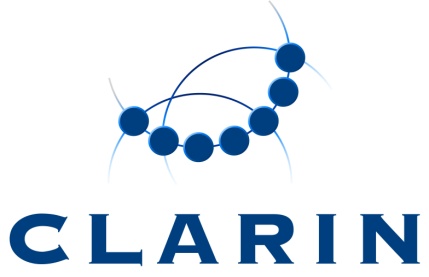 Version4Author(s)Peter Wittenburg, Dieter Van Uytvanck, Thomas Zastrow, Pavel Straňák, Daan Broeder, Florian Schiel, Volker Boehlke, Uwe Reichel, Lene OffersgaardDate2014-StatusDraft to be approved by Assessment Committee, and later  CommitteeDistributionID